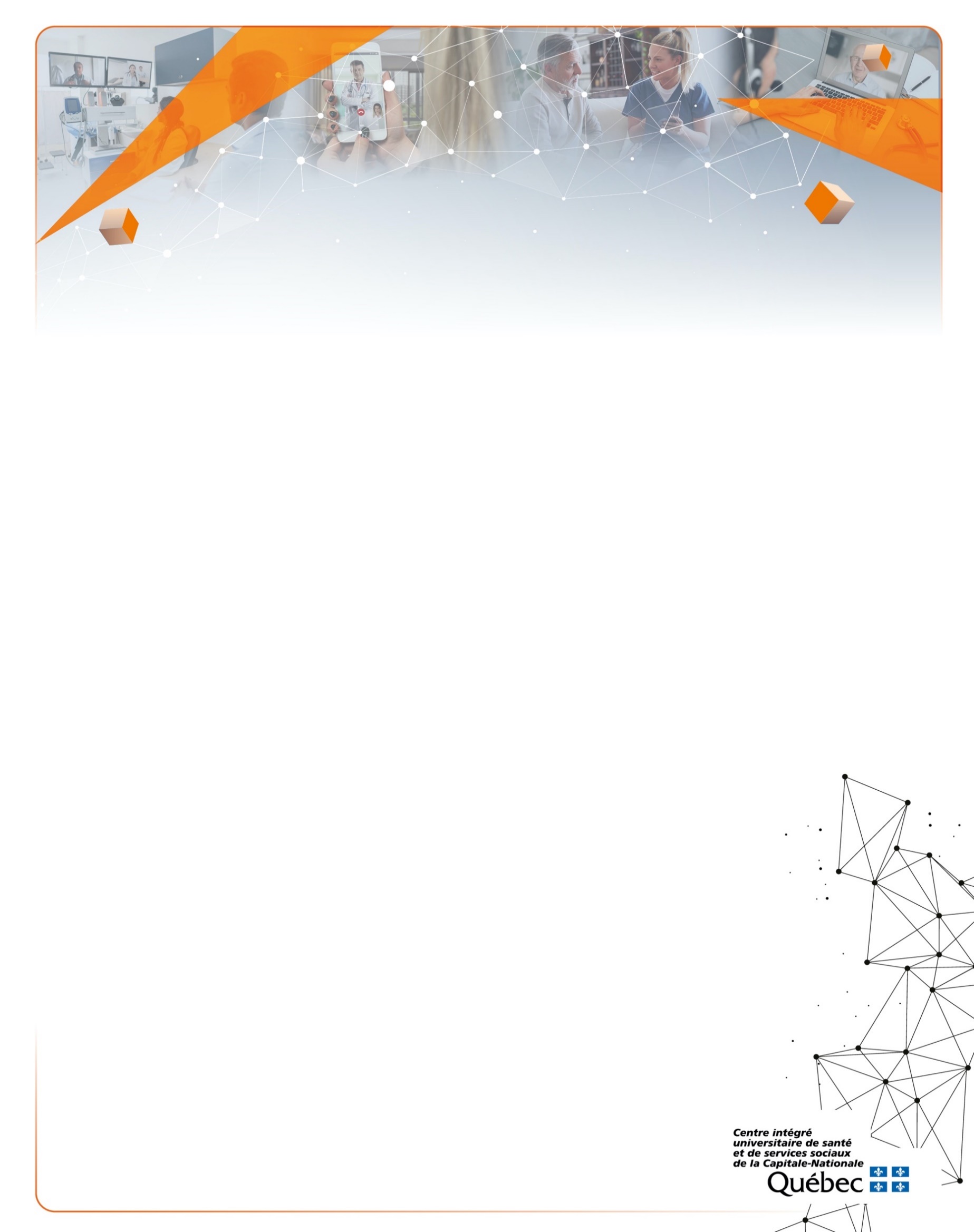  Gabarit d’invitation à une consultation en 
TÉLÉSANTÉ